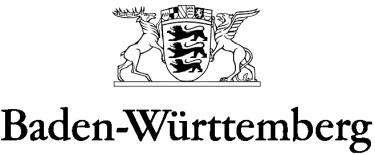 Seminar für Ausbildung und Fortbildung der Lehrkräfte (GWHRS)Aufstiegslehrgang für Fachlehrkräfte und Technische Lehrkräfte gemäß LVO-KM (in der derzeit gültigen Fassung)Dokumentation mit Präsentation Daten der Teilnehmerin/des Teilnehmers:Die Dokumentation mit Präsentation einer eigenen Unterrichtseinheit lege ich ab im Fach: In diesem Fach unterrichte ich kontinuierlich (keine AG oder Fördermaßnahme):  jaMein Ausbilder / meine Ausbilderin am Seminar: (Name, Vorname).Thema der Dokumentation Das Thema wurde fristgerecht abgesprochen. Termin:       
Abgabe über die Seminarleitung an das LLPADatum, Unterschrift der Teilnehmerin/des Teilnehmers 	Datum, Unterschrift der SeminarleitungName, Vorname:Geburtsdatum:dienstliche Mailadresse:Seminar:in diesem Fachin Pädagogik